The Braille and Talking Book Library (BTBL) in collaboration with Michigan Department of Education–Low Incidence Outreach (MDE-LIO) is pleased to present:Build a Better World                   with the Summer Reading Program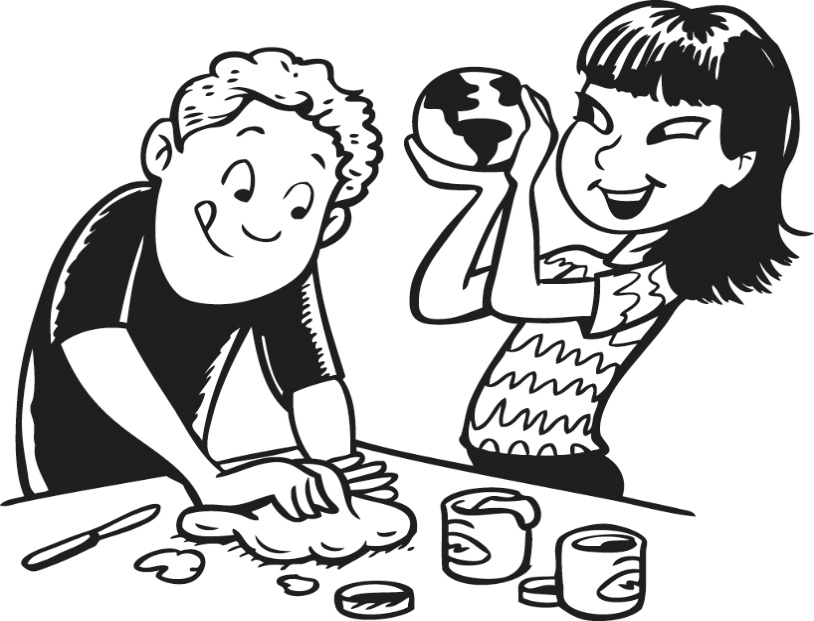 Mark your calendars for the entire month of July for this year’s Summer Reading Program! The theme is Build a Better World, and the library is offering the chance for BTBL and MDE-LIO youth 18 and under to enter two different contests: Build It Your Way is a construction contest where participants will be challenged to build something (anything!) without using tape or glue. Building Your Story is a reading/writing challenge. Registration is now open! By registering early, you are guaranteed a supply kit for the Build It Your Way contest, and email updates and reminders about the program. To RegisterEmail: wambaughs@michigan.gov (Youth Librarian, Stephanie Wambaugh) Call the library: 1-800-992-9012      ORReturn the following registration form via mail to:Braille and Talking Book LibraryAttn: Stephanie Wambaugh702 W. Kalamazoo StPO BOX 30007Lansing, MI 48909Cut below the line and mail back registration_ __ __ __ __ __ __ __ __ __ __ __ __ __ __ __ __ __ __ __ __ Program Registration – Return prior to July 11, 2016Name	_______________________________________		Phone  	_______________________________________Participant’s Address	_______________________________________________________________________________________________Parent or Teacher Name	___________________________Parent or Teacher Email	___________________________*Call 1-800-992-9012 or email wambaughs@michigan.gov with questions. 